Creepy Word Bankmacabre	    	gruesome			menacing        	spooky	threatening				weird			sinisterhair-raising			eerie			ghoulishghostly		menacing 			dreadful		foul	dark				strange		hideousmonstrous			odious		repellent			ghastlyloathsome			horrendous			revolving		vile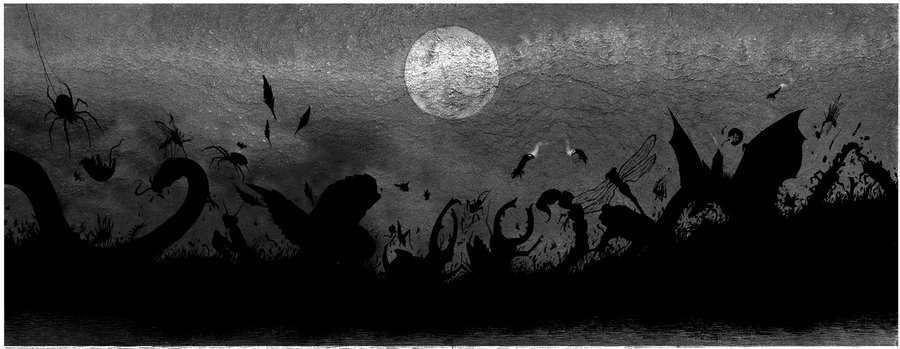 